Avant signature de la convention de stage, il faut remplir le formulaire ci-après et le faire signer par l’enseignant référent et/ou le directeur de la filière CFI.Une fois l’avoir rempli, daté et signé l’étudiant est invité de communiquer le formulaire par courrier électronique et en format word :à l’enseignant référent,au directeur de la filière,au responsable administratif de la filière,et au secrétariat pédagogique de la filière.L’enseignant référent examinera les informations fournies, demandera, le cas échéant, des précisions et, enfin, donnera son accord en le datant et signant à son tour avant de le transmettre à l’étudiant et au secrétariat pédagogique.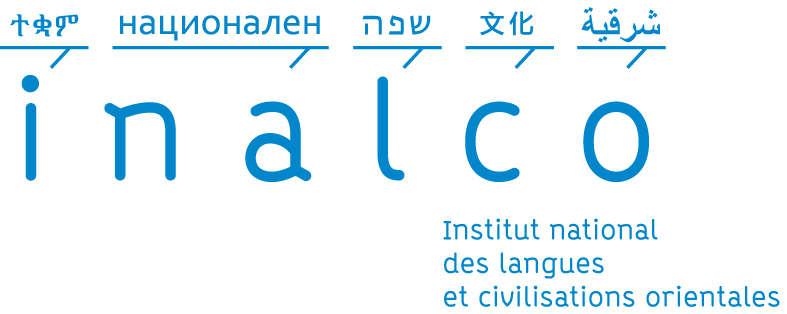 Master COCI 2ème année  2022-2023Formulaire de stage 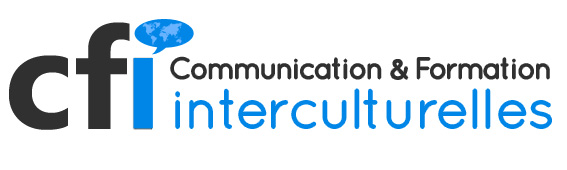 1Nom – Prénom – Identifiant2Intitulé du stage3Organisme d'accueil (Acronyme, Nom, Type) Coordonnées 4Tuteur (Nom, Prénom, Mél, Tel.)5Description synthétique6Date et durée du stage7Rémunération8Si pertinent : Langue(s)/culture(s) concernée(s)9Obligatoirement : Spécialité CFIUn, deux ou plusieurs mots-clés à choisir dans la nomenclature INALCO - CFI (cf. tableau ci-dessus)10Date du dépôt11Signature de l’étudiant12Date d’acceptation et signature par l’enseignant référent (ou par le directeur de la filière)